Liebe Schülerinnen und Schüler!Dies ist das Hilfeheft zur Station . Ihr könnt es nutzen, wenn ihr bei einer Aufgabe Schwierigkeiten habt.Falls es mehrere Hinweise zu einer Aufgabe gibt, dann könnt ihr dies am Pfeil  erkennen. Benutzt bitte immer nur so viele Hilfestellungen, wie ihr benötigt, um selbst weiterzukommen.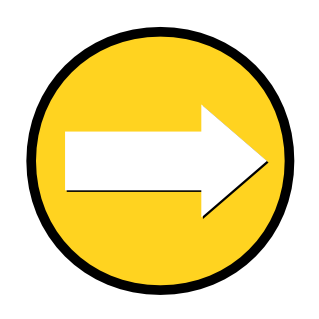 Viel Erfolg!Das Mathematik-Labor-TeamInhaltsverzeichnisHilfe zu 	SeiteAufgabenteil 1.2	3Aufgabenteil 1.6	7Aufgabenteil 1.7	11Aufgabenteil 1.10	15Aufgabenteil 2.2	21Aufgabenteil 2.3	23Aufgabenteil 3.5	27Aufgabenteil 3.7	29Aufgabenteil 3.9	31Aufgabenteil 4.2	33Aufgabenteil 4.5	35Aufgabenteil 5.3	39Aufgabenteil 5.5	41Aufgabenteil 1.2 Überlegt, was in diesem Zufallsexperiment Stufe 1 und Stufe 2 sind. 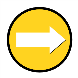 Aufgabenteil 1.2 Das Glücksrad 1 ist die erste Stufe mit zwei Ästen.Das Glücksrad 2 ist die zweite Stufe mit vier Ästen. Aufgabenteil 1.6Wenn ihr vier Pfade habt, die ihr miteinander verrechnen wollt, dann müsst ihr Pfad 1 und Pfad 2 und Pfad 3 und Pfad 4 zusammenrechnen. Aufgabenteil 1.6Zusammenrechnen bezeichnet den Operator +Aufgabenteil 1.7Wenn nicht Glücksrad 1 gewinnt, so gewinnt in diesem Spiel Glücksrad 2. Aufgabenteil 1.7Die Differenz der Wahrscheinlichkeit von Glücksrad 1 zu 100 % ergibt die Wahrscheinlichkeit für Glücksrad 2. Aufgabenteil 1.10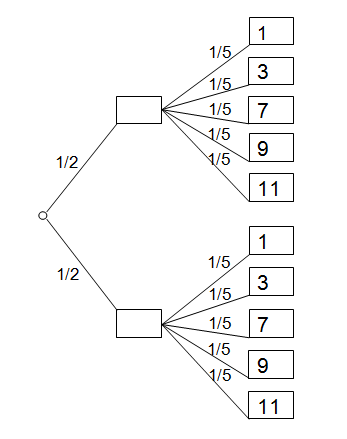 Aufgabenteil 1.10Wie viele Ergebnisse gibt es insgesamt? Aufgabenteil 1.10Wie viele Ergebnisse entsprechen 40% von den möglichen Ergebnissen? Aufgabenteil 2.2Wenn ihr dreimal würfelt und mindestens einmal fällt eine Sechs, kann die Sechs dann auch zweimal oder dreimal fallen?Aufgabenteil 2.3 Ein Würfel hat sechs Seiten. Aufgabenteil 2.3 Damit ist die Wahrscheinlichkeit für eine der Seiten 1/6, für zwei Seiten 2/6, für drei Seiten 3/6 etc. Aufgabenteil 3.5Verwendet die Pfad- und die Summenregel. Aufgabenteil 3.7Verwendet die Pfad- und die Summenregel. Aufgabenteil 3.9Schaut euch nochmal Aufgabe 3.5 und 3.7 an und überlegt, welches Ergebnis wahrscheinlicher ist. Aufgabenteil 4.2Wie viele Möglichkeiten gibt es für zwei Jungen?Wie viele Möglichkeiten gibt es für einen Jungen und ein Mädchen?Aufgabenteil 4.5Wählt ein BaumdiagrammAufgabenteil 4.5Wie viele Stufen hat das Baumdiagramm bei fünf Ziehungen?Mathematik-Labor "Mathe ist mehr"RPTU Kaiserslautern-LandauInstitut für MathematikDidaktik der Mathematik (Sekundarstufen)Fortstraße 776829 Landauhttps://mathe-labor.deZusammengestellt von: Betreut von:Variante Veröffentlicht am:StationDie SpielshowTeil Hilfeheft